OSNOVNA ŠKOLA  ŽITNJAK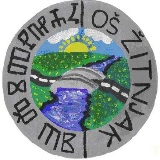 I.Petruševec 110 000 ZagrebKlasa: 400-01/14-01/22Urbroj: 251-157-14-1Zagreb, 29.12.2014.                                  Temeljem 3. Zakona o fiskalnoj odgovornosti (NN 139/10, 19/14) i članka 54. Statuta OŠ Žitnjak, I.Petruševec 1 Zagreb,  ravnatelj Tomislav Barun donosi: PROCEDURU PRAĆENJA I NAPLATE PRIHODA I PRIMITAKA Članak 1. Ovim se aktom propisuje procedura odnosno način i rokovi praćenja naplate prihoda i  primitaka Osnovne škole Žitnjak( u nastavku: Škola), osim ako posebnim propisom ili Statuom Škole nije uređeno drugačije. Prihodi koje Škola naplaćuje su: vlastiti prihodi od zakupa školskog prostora ( prostor atomskog skloništa, sportska dvorana) prihodi od naplate školske prehrane prema Programu javnih potreba u osnovnom odgoju i obrazovanju Grada Zagreba, ostali prihodi Prihodi koje Škola naplaćuje od školskog prostora i školske prehrane propisane su Programom javnih potreba u osnovnom odgoju i obrazovanju Grada Zagreba . Ako Škola ugovori zakup školskog prostora u vrijednosti većoj od 20.000,00 kuna godišnje s zakupcem se ugovara instrument osiguranja plaćanja. Članak 2. Procedura iz članka 1. Izvodi se po postupku navednom u tablici: Članak 3. Uveden je redoviti sustav opomena/požurnica po osnovi prihoda koje određeni dužnik ima  prema Školi. Tijekom godine (kvartalno) nadzire se naplata prihoda po opomenama, te odvjetničkim  opomenama pred tužbu, a sve radi pravovremenog poduzimanja mjera naplate kako ne bi  došlo do zastare. Tijekom narednih 30 dana računovodstvo nadzire naplatu prihoda po opomenama/požurnicama. Članak 4. Nakon što u roku od 30 dana nije naplaćen dug za koji je poslana opomena/požurnica  računovodstvo o tome obavještava ravnateljicu koja može donijeti odluku o prisilnoj naplati  potraživanja, nakon čega se može pokrenuti izvršni postupak kod javnog bilježnika. Članak 5. Na kraju svake nastavne godine analizira se poštivanje odredbi sklopljenih Ugovora učenika  korisnika školske prehrane  i zakupca školskog prostora te učenici  i korisnici koji i dalje žele  koristiti usluge školske prehrane i školskog prostora, obavještavaju se da su do početka  sljedeće školske godine obvezni podmiriti sve tekuće financijske obveze prema Školi, u  protivnom više neće moći koristiti usluge Škole zbog neplaćanja odnosno neredovitog  podmirivanja mjesečnih troškova što dovodi do raskida potpisanog ugovora. Roditelji učenika završnih razreda dužni su podmiriti svoje financijske obveze prema Školi  zaključno do podjele svjedodžbi. Procedura iz stavka 1. izvodi se po sljedećem postupku: Članak 6. Ova Procedura stupa na snagu danom donošenja.  	 	 	 	 	 	 	 	 	Ravnatelj								Tomislav Barun, prof. povijestiRED. BR. AKTIVNOST NADLEŽNA SLUŽBA DOKUMENT ROK 1 Dostava podataka računovodstvu potrebnih za izdavanje računa Računovodstvo Administrator Ugovor Tijekom godine Po sklapanju ugovora 2 Izdavanje računa Računovodstvo Račun Mjesečno 3 Ovjera i potpis računa Ravnateljica Račun 2 dana od izrade računa 4 Slanje izlaznog računa Računovodstvo Administrator Knjiga izlazne pošte Najkasnije dva (2) dana nakon potpisa računa 5 Unos podataka u sustav (knjiženje izlaznih računa) Računovodstvo Knjiga izlaznih računa, Glavna knjiga Unutar mjeseca na koji se račun odnosi 6 Evidentiranje naplaćenih prihoda Računovodstvo Knjiga izlaznih računa, Glavna knjiga Kontinuirano 7 Praćenje naplate prihoda (analitika) Računovodstvo Izvadak po poslovnom računu/Blagajnički  izvještaj Kontinuirano 8 Utvrđivanje stanja  dospjelih i nenaplaćenih potraživanja/prihoda Računovodstvo Izvod otvorenih stavaka Kontinuirano 9 Upozoravanje i izdavanje opomena i opomena pred tužnu  Računovodstvo Opomene i opomene pred tužbu Kontinuirano 10 Donošenje odluke o prisilnoj naplati Ravnateljica Odluka o prisilnoj naplati potraživanja Kontinuirano 11 Ovrha-prisilna naplata potraživanja u skladu s Ovršnim zakonom Tajništvo Ovršni postupak kod javnog bilježnika 15 dana nakon donošenja Odluke RED. BR. AKTIVNOST NADLEŽNA SLUŽBA DOKUMENT ROK 1 Utvrđivanje knjigovodstvenog stanja  dužnika/prikupljanje podataka o poslovnom računu ili imovinskom stanju Računovodstvo Knjigovodstvene kartice Prije zastare potraživanja 2 Prikupljanje dokumentacije za ovršni postupak Računovodstvo Tajništvo Knjigovodstvena kartica ili računi/ opomena s povratnicom Prije zastare potraživanja 3 Izrada prijedloga za ovrhu Tajništvo Nacrt prijedloga za ovrhu Općinskom sudu ili javnom bilježniku Najkasnije dva (2) dana od pokretanja postupka 4 Ovjera i potpis prijedloga za ovrhu  Ravnateljica Tajništvo Prijedlog za ovrhu Općinskom sudu ili javnom bilježniku 5 Dostava prijedloga za ovrhu Općinskom sudu ili javnom bilježniku Tajništvo Knjiga izlazne pošte Najkasnije dva (2) dana od izrade prijedloga  6 Dostava pravomoćnih rješenja o ovrsi FINI Računovodstvo Pravomoćno rješenje Najkasnije dva (2) dana od primitka pravomoćnih rješenja 